Государственное учреждение образования «Гимназия г. Барани»Урок по предмету «Человек и мир» в III классе. Лесные богатства Беларуси.     Учитель начальных классов      Теплякова  Ольга Михайловна     Категория первая.      Стаж работы 20 летТема. Лесные богатства Беларуси.Цель урока: планируется, что к концу урока учащиеся расширят знания о значении леса в природе и для человека; обобщат и систематизируют знания о правилах поведения в лесу; познакомятся с понятием природоохранной деятельности.Задачи: закрепить знания детей о растениях и животных леса;сформировать у учащихся представления о роли леса в природе и жизни людей;сформировать у учащихся представления об охране леса;развивать мышление, речь, внимание, умение сравнивать и делать выводы;воспитывать чувство любви к Родине, природе, содействовать экологическомувоспитанию учащихся.Тип урока: изучение нового материала.Оборудование: учебник, карточки-задания, презентация, материал для оформления доски.                                           Ход урокаI.Организационный момент. Создание психологического комфорта.Посмотрите друг на друга и улыбнитесь. Дети:   Мы пришли сюда учиться,Не лениться, а трудиться.Слушаем внимательно,Работаем старательно.Учитель:    Чтоб природе другом стать, (Слайд 1)Тайны все её узнать, Все загадки разгадать,Научитесь наблюдать,Будем вместе развивать у себя внимательность,А поможет всё узнать наша любознательность.- Сегодня мы продолжим открывать тайны царства природы. II. Проверка домашнего заданияИгра  «Догадайтесь, о чем идет речь»вязкая горная порода, которая очень осложняет движение после дождя;сыпучая, рыхлая горная порода, хорошо пропускает воду;маслянистая жидкость черного цвета, легче воды;состоит из растительных остатков, бурого цвета, мягкий, легче воды, хорошо впитывает влагу, горючий.- Назовите мне сравнительную характеристику песка и глины; торфа и нефти.- Как по-другому мы можем назвать песок, глину, торф, нефть (полезные ископаемые).Я предлагаю выполнить тестовое задание.1. Какие из полезных ископаемых используют в строительстве?1) песок, глину2) гранит, торф3) уголь, нефть2. Из чего получают бензин, смазочные масла, пластмассы, мыло?1) песка2) нефти 3) торфа3. Что в Беларуси называют «фабриками» по производству торфа?1) поля2) леса3) болота4. Места залегания полезных ископаемых называют: 1) котлованами 2)  месторождениями3) кучами5. Люди, какой профессии ищут месторождения полезных ископаемых?1) строители2) геологи3) шахтёры6. Вместо условного знака   укажи название полезного ископаемого.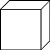 1) глина2) песок3) каменная соль7. Какие слова пропущены в предложении?Месторождения калийной соли в Беларуси образовались на … древних солёных водоёмов …  … . 1) поверхности2) дне3) Полоцкой низменности4) Полесской низменностиВзаимопроверка (Слайд 2)III.  Актуализация опорных знаний (мотивация и целеполагание)- Сегодня на урок  я  принесла сундук с сокровищами.Предлагаю поиграть и узнать, что в нашем сундуке.Кластер на доске (изображения открываются по отгаданным загадкам). (Приложение1)Водяные мастера Строят дом без топора,Дом из хвороста и тины. И добротные плотины. (Бобр)Меньше тигра, больше кошки,Над ушами — кисти-рожки.С виду кроток, но не верь:	Страшен в гневе этот зверь! (Рысь)Хочешь – верь. Или не верь.
Есть в лесу сохатый зверь.
Словно вешалки рога,
Очень грозен для врага.
Шум в лесу. Что там стряслось?
То бежит огромный ...  (Лось)Петушиные бои,На току случаются,Но ведь птицы то из леса,Как же называются? (Тетерев)
По легенде, мой цветокКлады открывает.Говорят, что раз в годуЧудо то бывает.Но скажу начистоту:Я вообще-то не цвету! (Папоротник)Нам запах свежести леснойПриносит позднею весной,
Цветок душистый, нежный,
Из кисти белоснежной…(Ландыш)- Где мы можем встретить всех этих жителей? (в лесу). (Слайд 3)-  Так о каких богатствах сегодня пойдёт речь?Сформулируйте  тему урока «Лесные богатства  Беларуси». (Слайд 4)IV. Изучение нового материалаВидеоролик (погружение в тему)- Как вы понимаете эпиграф  урока (Слайд 5) «Бесценна нашего леса краса,Зелёное золото – наши леса»- Когда мы говорим о нашей Родине, мы не можем представить её без величественной Беловежской пущи, без тенистых сосновых боров, без светлых берёзовых рощ нашего края. В лесу всё прекрасно! Лес украшает землю, а потому и жизнь человека, а также приносит огромную пользу, как для природы, так и для человека. - Какую пользу приносит лес? (ответы учащихся)- Обратимся к научной литературе и проверим наши предположения о значении леса для природы и человека (учебник «Человек и мир», стр. 64-65). Задание 1 группе: прочитай предложения о значении леса в природе. Заполни пропуски, используя  слова для справок.Лес-природная фабрика_____________________на Земле.Лес очищает воздух от ____________ и других вредных веществ.Лес увлажняет ____________.Лес - это природный дом для _______________, _____________, ______________.Лес защищает ________________ от разрушения. Лес задерживает _________, а потом медленно отдаёт её лесным  _______ и _______.Слова для справок: пыль, воздух, углекислый газ, кислород, ручейки, реки, почва, влага, животные растения, грибы.2 группа: прочитать статью из книги для чтения Г.В.Трафимовой, С.А. Трафимова  «Чудеса родного края» с. 66-67.  - Люди, каких профессий, могут сказать лесу спасибо и за что?ФизкультминуткаВот высокая сосна,К солнцу тянется она.Над поляной дуб старинный Ветви в стороны раскинул.А внизу грибы растут,Их так много нынче тут! Не ленись и не стесняйся, За грибами наклоняйся! Хорошо гулять по лесу!Но учиться интересней!- Проверим, что вы написали и сделаем вывод, какое же значение имеет лес в природе и жизни человека. Кластер  (Приложение 2)- В лесу человек отдыхает, потому что нет ничего милее дышать и думать здесь.Значит, лес — место отдыха.- В лесу человек находит себе пищу: ягоды, грибы, орехи. Там есть чистая родниковая вода.Значит, лес — источник чистой воды и пищи.- Человек заготавливает дрова, которыми обогревает свой дом, а дрова — это деревья в лесу.Значит, лес — источник топлива.- В лесу есть лекарственные растения, которыми лечатся и животные, и человек. Лесной воздух тоже лечит.Значит, лес — аптека.- А еще лес украшает нашу землю.Значит, лес — это красота.Защитник воздуха Дом для растений, животных, грибов Защитник водоемов, почв Значение леса                       Источник древесины                                                   Место отдыха Источник чистой воды и пищи Источник топлива АптекаКрасотаПроверка карточек микро-групп: Какие профессии лесу могут сказать спасибо и за что?- Какой мы сделаем вывод о значении леса? (Лес имеет огромное значение в жизни природы и человека).- Лесовичок  принёс нам телеграмму. (Слайд 6)«Ребята, беда! Человек вырубает леса, разоряет  гнезда птиц и жилища животных. Загрязняются воздух и вода, исчезают растения и животные. Наша природа в опасности!»- Сделаем вывод: что угрожает лесам?Кластер на доске (записи открываются параллельно ответам детей)(Приложение 3)                                  ВырубкаУгроза		    Загрязнение леса                                                  Незаконная охота (браконьерство)			     Пожары- Леса в Республике Беларусь охраняются законом. И на страже этой службы стоят лесные хозяйства, а работу по охране осуществляют лесничие и егеря. Долг каждого человека принимать участие в охране и бережном отношении к лесным богатствам.- Работа в парах.  Прочитайте стихотворения и скажите,  какие правила поведения в лесу мы должны соблюдать?Вывод: кластер на доске (изображения открываются по ответам детей). (Приложение 4)V. Подведение итогов.Продолжите фразы: (Слайд 7)Лес – это … .Я люблю лес за то, что … .Лес нуждается в … .VI. Домашнее задание. Прочитать статью в учебнике на страницах 64 - 66, ответить на вопросы.Нарисовать листовку «Берегите лес!» (Слайд 8)VII. Рефлексия.  (Слайд 9) «Сегодня на уроке я узнал………..,мне было непонятно……,теперь я знаю, что……..,меня удивило……….,я разобрался………»

                                                                                                        Приложение 1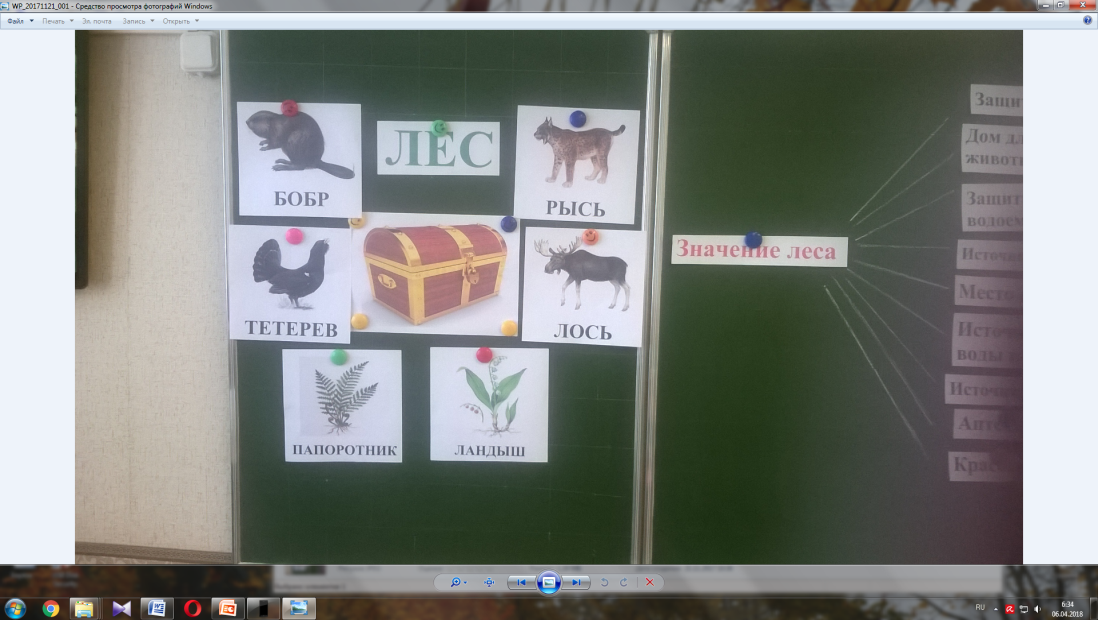 Приложение 2       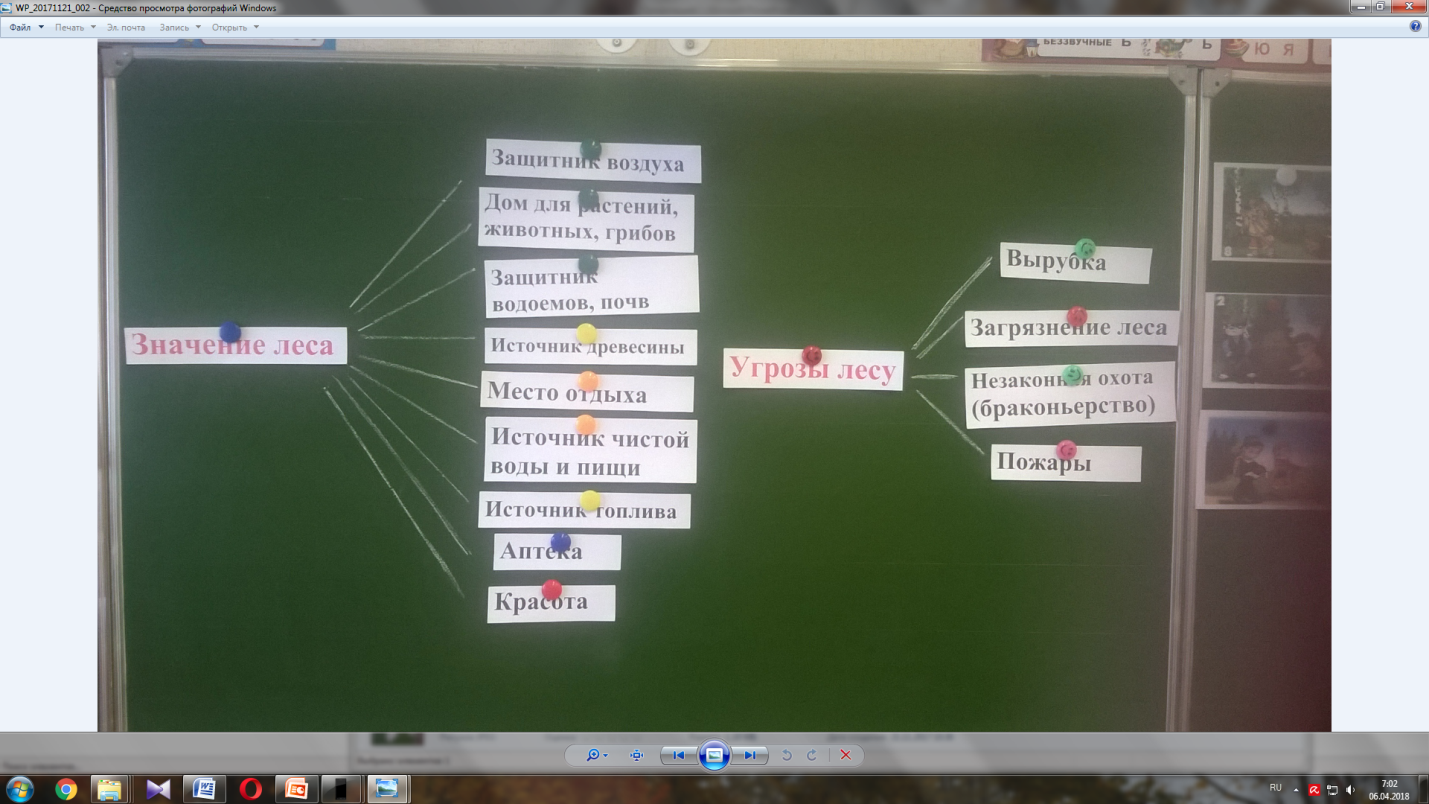 Приложение 3                     Приложение 4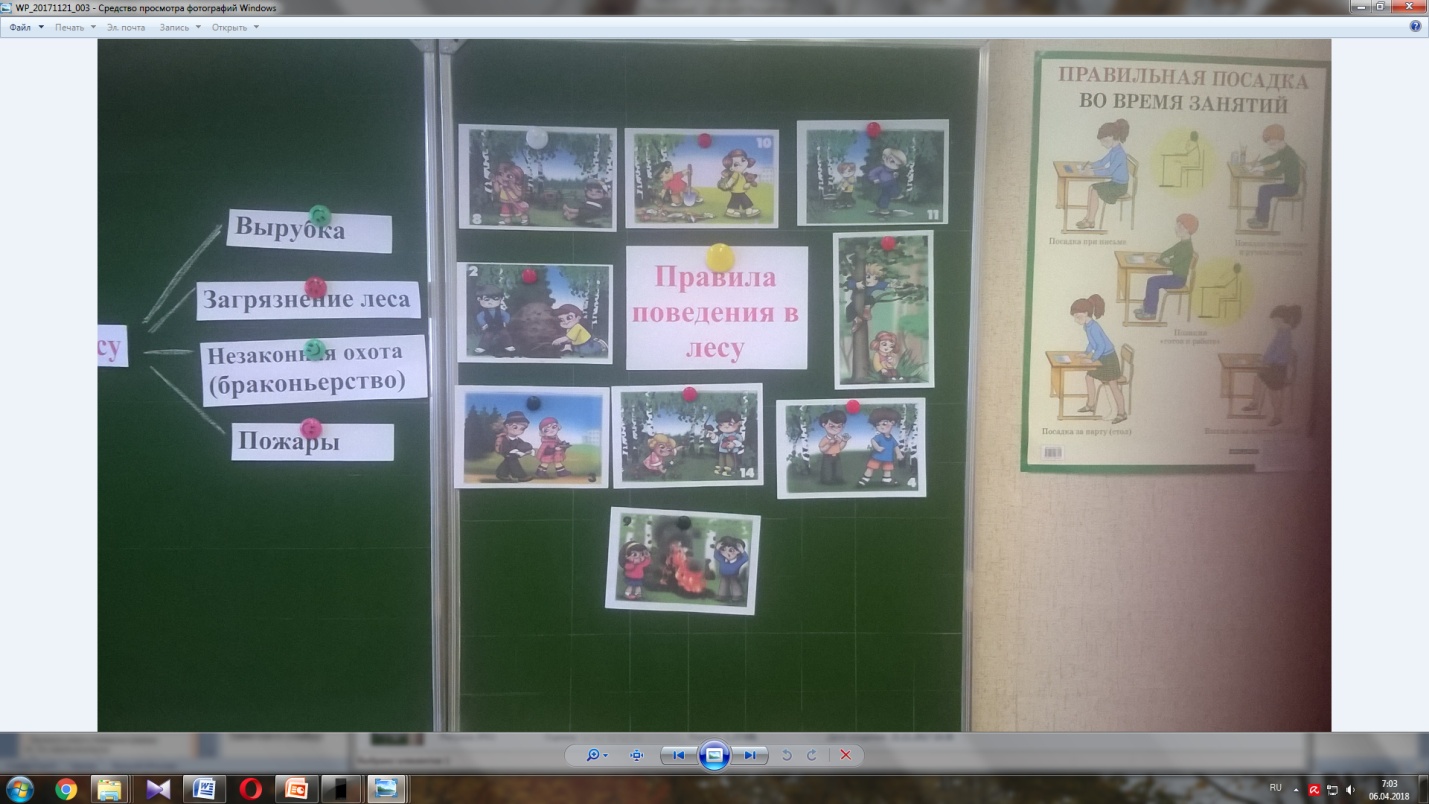 Название профессииСпасибо за что…Не разоряйте птичьи гнёздаДети запомнить должныИ понять:Гнёзда у птичекНельзя разорять!Если в травеУвидали яйцоИли услышалиКрики птенцов,Не приближайтесь,Не лезьте тудаИ не тревожьтеНи птиц, ни гнезда.Не разоряйте муравейникиМуравьи – лесные санитары;Так прозвали люди их недаром!Чтобы лес красив был и здоров,Без личинок вредных и жуков,Муравьи на страже день и ночь:Гонят разных короедов прочь!Только ты им, друг мой, не мешай!Муравейники не разоряй!Эти санитары так нужныДля лесов твоей родной страны!Не забирай из леса домой животных Для ёжиков и белокЛес – это дом родной.Они живут там смелоИ летом и зимой:Находят пропитаньеСвоих детей растятИ уходить из лесаНисколько не хотят…Поэтому не стоитИх в город забирать…Поверь: они в неволеНе будут есть и спать…Не обижай лесных насекомыхВ лесу летают мотыльки,Ползут козявки и жуки…Природа мать им жизнь дала.У них у всех свои дела.Ты их увидишь на пути –Не обижай, а отойди !Без насекомых лес, друг мойИ одинокий, и пустой… Не рвите редкие цветыЕсть цветочки редкие,Белые и нежные:Вам кивнут приветливоЛандыши, подснежники…Только рвать не надо их –С ними лес добрей, светлей.Ведь теперь цветов такихОчень мало на земле… Не шумите в лесуУ леса музыка своя…Её послушайте друзья!Вот птичьи трели раздались,Вот белка скачет вверх и вниз,А вот кузнечик затрещал,По ветке дятел застучал…Как много звуков тут и там!В лесу не нужен шум и гам:Нельзя шуметь, галдеть, кричатьИ громко музыку включать!Не разжигай костёр в лесу  С огнём развлекаться опасно –Закончиться может забава ужасно.В лесу очень сухо бывает порой,Костёр обернётся серьёзной бедой!Представьте, что пламя легко разгорится,Начнёт полыхать, разбегаться искритьсяЕго потушить невозможно тогда…Пожары лесные – большая беда!Не оставляй мусор в лесу Вы в поход пришли, ребята…Отдохнуть, конечно, надо:Поиграть и порезвиться,И наесться, и напиться…Но вокруг остались банки,Целлофан, железки, склянки…Оставлять их здесь нельзя!Не поленимся, друзья:Мусор тут, в лесу, чужой,Заберём его с собой!Не бейте стекло в лесуНельзя  стекло в лесу кидать,Нельзя бутылки разбивать;Осколки острые опасны –О них порежешься ужасно!А если вдруг на них свалиться –В больнице можно очутиться!И обитателям леснымСтекляшки тоже не нужны… Не портите несъедобные грибыВ лесу грибов различных много…Ты несъедобные не трогай!В корзинку их не собирай,Но и ногами не сбивай…Нужны они лесным зверятам:Лисичкам, ёжикам, зайчатам…Их только люди не едят:В поганках, мухоморах – яд!Но для зверья лесного всё жТот гриб полезен и хорош.